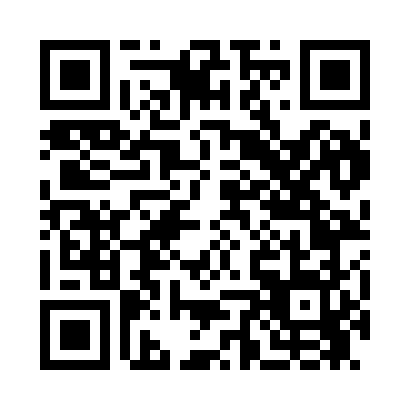 Prayer times for Avon Center, Ohio, USAMon 1 Jul 2024 - Wed 31 Jul 2024High Latitude Method: Angle Based RulePrayer Calculation Method: Islamic Society of North AmericaAsar Calculation Method: ShafiPrayer times provided by https://www.salahtimes.comDateDayFajrSunriseDhuhrAsrMaghribIsha1Mon4:175:591:325:349:0610:472Tue4:185:591:325:349:0510:463Wed4:196:001:325:349:0510:464Thu4:206:001:335:349:0510:455Fri4:206:011:335:349:0510:456Sat4:216:011:335:349:0410:447Sun4:226:021:335:349:0410:448Mon4:236:031:335:349:0410:439Tue4:246:031:335:349:0310:4210Wed4:256:041:345:349:0310:4111Thu4:266:051:345:349:0210:4112Fri4:276:061:345:349:0210:4013Sat4:296:061:345:349:0110:3914Sun4:306:071:345:349:0110:3815Mon4:316:081:345:349:0010:3716Tue4:326:091:345:348:5910:3617Wed4:336:101:345:348:5910:3518Thu4:346:111:345:348:5810:3419Fri4:366:111:345:338:5710:3320Sat4:376:121:355:338:5610:3121Sun4:386:131:355:338:5610:3022Mon4:406:141:355:338:5510:2923Tue4:416:151:355:338:5410:2824Wed4:426:161:355:328:5310:2625Thu4:446:171:355:328:5210:2526Fri4:456:181:355:328:5110:2427Sat4:466:191:355:328:5010:2228Sun4:486:201:355:318:4910:2129Mon4:496:211:355:318:4810:1930Tue4:506:221:355:318:4710:1831Wed4:526:231:345:308:4610:16